HAWKINS HOUSE OF BURGERS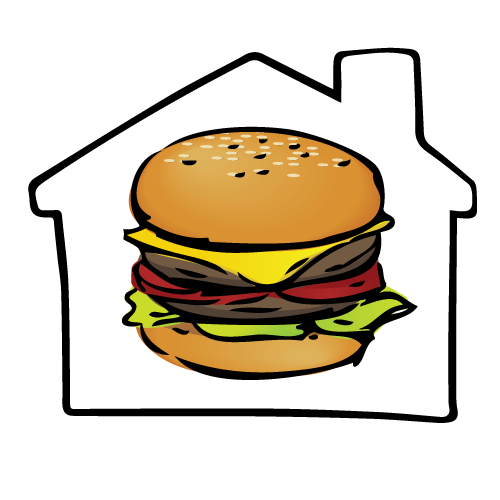 JAMES H. HAWKINS SR. MEMORIALSCHOLARSHIP APPLICATIONEligibility Rules:  You must be a high school senior from the Watts/Willowbrook community, with a minimum 2.5 grade point average.  You must be eligible to enroll full time at a four year university or a community college in the Fall of 2018.  You must also have proof of outstanding community service and leadership in at least one of the areas of education, healthcare, domestic violence prevention, or economic sustainability.Submission Process:  Please complete the application below and deliver with all accompanying documents to Hawkins House of Burgers, 11603 S. Slater Street, Los Angeles, CA 90059 by deadline: Friday, May 25, 2018.  Recipients will be notified August 6, 2018.Submit a 500-750 word essay about the importance of community service and how you have demonstrated outstanding leadership during your high school years.  We also want to know about you!  Submit a resume or short bio.  We also need a copy of your high school transcript, and two letters of recommendation, (one from a teacher or professor who can comment on your character and one from someone who witnessed your community service or leadership attributes.)  Name:Address:_______________________________________________________________________________________________________________________________Email Address:____________________________________________________________Phone:_______________________________________Name of Parent/Guardian______________________________________________________Parent/Guardian Email__________________________Parent/Guardian Phone:_________________________Please answer the following questions:Are you a high school senior? ______________Did you grow up in the Watts/Willowbrook Community?_________________Where did you attend high school? __________________________________What is your G.P.A.?______________________Have you been accepted or plan on attending a specific 4-year college/university or community college in the Fall of2018? ________________________________________________________If you haven’t been accepted to any colleges yet, which one(s) do you plan to apply to?__________________________________________________________________________________________________________________________________________________________________________________________Please list times you participated in community service or leadership during your high school career.  (Include the organization, duties, and month/year/time period the community service and/or leadership was performed)_____________________________________________________________________________________________________________________________________________________________________________________________________________________________________________________________________________________________________________________________________________________________________________________________________________________________________________________________________________________________________________________________________________________________________________________________________________________________________________________________________________________________________________________________________________________________________________________________________________________________________________________________________________________________________________________________________________________________________________________________________________________________________________________________________________________________________________________________________________________________Things to possibly include in your essay…What does community mean to you?How do you feel community service can help a person to identify and achieve their personal and professional career goals?What have you contributed to your community and explain how?Why do you feel you should be considered for this scholarship?What is the importance of youth leadership in today’s society?Organization Review Process:  Hawkins House of Burgers will select a committee to read and evaluate the essays (with a scoring system) and select one (1) $1000 SCHOLARHIP, AND  (2) $500 scholarship recipients.  The recipients will be named in the summer of 2018.  The award recipients will be eligible to receive funds when proof of admission and enrollment to their school of choice is submitted to the committee.  Contact Person:Cynthia Hawkins Hawkins House of Burgers11603 S Slater StreetLos Angeles, Ca 90059(323) 563-1129Hawkinshob@gmail.com